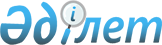 Байғанин аудандық мәслихатының 2019 жылғы 30 желтоқсандағы № 291 "2020-2022 жылдарға арналған Қарауылкелді ауылдық округінің бюджетін бекіту туралы" шешіміне өзгерістер енгізу туралы
					
			Мерзімі біткен
			
			
		
					Ақтөбе облысы Байғанин аудандық мәслихатының 2020 жылғы 3 сәуірдегі № 321 шешімі. Ақтөбе облысының Әділет департаментінде 2020 жылғы 8 сәуірде № 6993 болып тіркелді. Мерзімі өткендіктен қолданыс тоқтатылды
      Қазақстан Республикасының 2008 жылғы 4 желтоқсандағы Бюджет Кодексінің 109-1 бабының 4 тармағына және Қазақстан Республикасының 2001 жылғы 23 қаңтардағы "Қазақстан Республикасындағы жергілікті мемлекеттік басқару және өзін-өзі басқару туралы" Заңының 6 бабына сәйкес, Байғанин аудандық мәслихаты ШЕШІМ ҚАБЫЛДАДЫ:
      1. Байғанин аудандық мәслихатының 2019 жылғы 30 желтоқсандағы № 291 "2020-2022 жылдарға арналған Қарауылкелді ауылдық округінің бюджетін бекіту туралы" (нормативтік құқықтық актілерді мемлекеттік тіркеу Тізілімінде № 6692 болып тіркелген, 2020 жылғы 17 қаңтарда Қазақстан Республикасы нормативтік құқықтық актілерінің электрондық түрдегі эталондық бақылау банкінде жарияланған) шешіміне келесідей өзгерістер енгізілсін:
      1 тармақта:
      1) тармақшасында:
      кірістер - "351 772" сандары "357 487,0" сандарымен ауыстырылсын;
      трансферттердің түсімдері - "321 440" сандары "327 155,0" сандарымен ауыстырылсын;
      2) тармақшасында:
      шығындар - "351 772" сандары "360 025,8" сандарымен ауыстырылсын;
      5) тармақшасында:
      бюджет тапшылығы (профициті) - "0" саны "- 2538,8" сандарымен ауыстырылсын;
      6) тармақшасында:
      бюджет тапшылығын қаржыландыру (профицитін пайдалану) - "0" саны "2538,8" сандарымен ауыстырылсын.
      2. Көрсетілген шешімнің 1 қосымшасы осы шешімдегі қосымшаға сәйкес жаңа редакцияда мазмұндалсын.
      3. "Байғанин аудандық мәслихатының аппараты" мемлекеттік мекемесі заңнамада белгіленген тәртіппен:
      1) осы шешімді Ақтөбе облысының Әділет департаментінде мемлекеттік тіркеуді;
      2) осы шешімді оны ресми жарияланғаннан кейін Байғанин аудандық мәслихатының интернет-ресурсында орналастыруды қамтамасыз етсін.
      4. Осы шешім 2020 жылғы 1 қаңтардан бастап қолданысқа енгізіледі. 2020 жылға арналған Қарауылкелді ауылдық округінің бюджеті 
					© 2012. Қазақстан Республикасы Әділет министрлігінің «Қазақстан Республикасының Заңнама және құқықтық ақпарат институты» ШЖҚ РМК
				
      Байғанин аудандық мәслихатының сессия төрағасы 

Н. Есказиева

      Байғанин аудандық мәслихатының хатшысы 

Б. Турлыбаев
2020 жылғы 3 сәуірі № 321 Байғанин аудандық мәслихатының шешіміне қосымшаБайғанин аудандық мәслихатының 2019 жылғы 30 желтоқсандағы № 291 шешіміне 1 қосымша
Санаты
Санаты
Санаты
Санаты
Сомасы (мың теңге)
Сыныбы
Сыныбы
Сыныбы
Сомасы (мың теңге)
Iшкi сыныбы
Iшкi сыныбы
Сомасы (мың теңге)
Атауы
Сомасы (мың теңге)
І. КІРІСТЕР
357 487,0
1
Салықтық түсімдер
30 332,0
01
Табыс салығы
13 782,0
2
Жеке табыс салығы
13 782,0
04
Меншiкке салынатын салықтар
16 550,0
1
Мүлiкке салынатын салықтар
512,0
3
Жер салығы
1 245,0
4
Көлiк құралдарына салынатын салық
14 793,0
4
Трансферттердің түсімдері
327 155,0
02
Мемлекеттiк басқарудың жоғары тұрған органдарынан түсетiн трансферттер
327 155,0
3
Аудандардың (облыстық маңызы бар қаланың) бюджетінен трансферттер
327 155,0
Функционалдық топ
Функционалдық топ
Функционалдық топ
Функционалдық топ
Функционалдық топ
Сомасы (мың теңге)
Кіші функция
Кіші функция
Кіші функция
Кіші функция
Сомасы (мың теңге)
Бюджеттік бағдарламалардың әкiмшiсi
Бюджеттік бағдарламалардың әкiмшiсi
Бюджеттік бағдарламалардың әкiмшiсi
Сомасы (мың теңге)
Бағдарлама
Бағдарлама
Сомасы (мың теңге)
Атауы
Сомасы (мың теңге)
II. ШЫҒЫНДАР
360 025,8
01
Жалпы сипаттағы мемлекеттiк қызметтер
44 607,0
1
Мемлекеттiк басқарудың жалпы функцияларын орындайтын өкiлдi, атқарушы және басқа органдар
44 607,0
124
Аудандық маңызы бар қала, ауыл, кент, ауылдық округ әкімінің аппараты
44 607,0
001
Аудандық маңызы бар қала, ауыл, кент, ауылдық округ әкімінің қызметін қамтамасыз ету жөніндегі қызметтер
43 119,0
022
Мемлекеттік органның күрделі шығыстары
1 488,0
04
Бiлiм беру
262 619,0
1
Мектепке дейiнгi тәрбие және оқыту
262 619,0
124
Аудандық маңызы бар қала, ауыл, кент, ауылдық округ әкімінің аппараты
262 619,0
041
Мектепке дейінгі білім беру ұйымдарында мемлекеттік білім беру тапсырысын іске асыруға
262 619,0
07
Тұрғын үй-коммуналдық шаруашылық
36 996,5
3
Елді-мекендерді көркейту
36 996,5
124
Аудандық маңызы бар қала, ауыл, кент, ауылдық округ әкімінің аппараты
36 996,5
008
Елді мекендердегі көшелерді жарықтандыру
11 702,0
009
Елді мекендердің санитариясын қамтамасыз ету
4 400,0
011
Елді мекендерді абаттандыру мен көгалдандыру
20 894,5
12
Көлiк және коммуникация
7 040,0
1
Автомобиль көлiгi
7 040,0
124
Аудандық маңызы бар қала, ауыл, кент, ауылдық округ әкімінің аппараты
7 040,0
013
Аудандық маңызы бар қалаларда, ауылдарда, кенттерде, ауылдық округтерде автомобиль жолдарының жұмыс істеуін қамтамасыз ету
7 040,0
13
Басқалар
8 650,0
9
Басқалар
8 650,0
124
Аудандық маңызы бар қала, ауыл, кент, ауылдық округ әкімінің аппараты
8 650,0
040
Өңірлерді дамытудың 2025 жылға дейінгі бағдарламасы шеңберінде өңірлерді экономикалық дамытуға жәрдемдесу бойынша шараларды іске асыруға ауылдық елді мекендерді жайластыруды шешуге арналған іс-шараларды іске асыру
8 650,0
15
Трансферттер
113,3
1
Трансферттер
113,3
124
Аудандық маңызы бар қала, ауыл, кент, ауылдық округ әкімінің аппараты
113,3
048
Пайдаланылмаған (толық пайдаланылмаған) нысаналы трансферттерді қайтару
113,3
ІII. ТАЗА БЮДЖЕТТІК КРЕДИТ БЕРУ
0,0
IV. Қаржы активтерімен жасалатын операциялар бойынша сальдо
0,0
V. Бюджет тапшылығы (профициті)
-2 538,8
VI. Бюджет тапшылығын қаржыландыру (профицитін пайдалану)
2 538,8
Санаты
Санаты
Санаты
Санаты
Сомасы (мың теңге)
Сыныбы
Сыныбы
Сыныбы
Сомасы (мың теңге)
Iшкi сыныбы
Iшкi сыныбы
Сомасы (мың теңге)
Атауы
Сомасы (мың теңге)
8
Бюджет қаражаттарының пайдаланылатын қалдықтары
2 538,8
01
Бюджет қаражаты қалдықтары
2 538,8
1
Бюджет қаражатының бос қалдықтары
2 538,8